For the financial year 2018/2019 we have 329 students who qualify for Pupil Premium funding which equates to £449,897. The academy contributes an additional £62,000 towards meeting the needs of its disadvantaged students. This funding is intended to benefit students on free school meals, children who have been looked after continuously for more than six months, looked after children and service children. The government believes that the Pupil Premium, which is additional to main school funding, is the best way of ensuring that funding to tackle disadvantage reaches the students who need it most.The Government believes that it is for schools to decide how the Pupil Premium Fund is allocated and spent per eligible student, since they are best placed to assess what additional provision should be made for the individual pupils within their responsibility.Whilst schools are free to spend the Pupil Premium, they are held accountable for how they have used the additional funding to support students from low-income families. From September 2012, the government required schools to publish online information about how they have used, and are using, the Fund. This will ensure that parents, carers and other stakeholders are made fully aware of the attainment of students covered by the premium.Students eligible for Pupil PremiumThe PPG per student criteria and unit for funding 2017-2019 is as followsStudents currently identified as eligible for PP funding by year group and subgroupPP Philosophy and IntentA The Academy of St Nicholas we are committed to ‘ensuring that all PP students make at least the progress that they are capable of.The spending of pupil premium funding has been influenced by external research such as the Sutton Trust and the recent DFE study but predominantly through our internal research in to the barriers which prevent our disadvantaged students from making the progress they are capable of. We can therefore ensure that our plan and our strategies are bespoke to our students. Therefore, we will assess PP student progress against the progress of non PP students internally and nationally but our mind-set will be firmly focussed on ensuring each PP student realises their potential. A new approach towards improving outcomes for PP students will be adopted this year. Our strategy will be totally focussed on the barriers our PP students experience. It will focus on the differences between a disadvantaged and a non-disadvantaged student and it will address them. All initiatives will be designed to meet the needs of pupil premium students. If an initiative does not meet this criteria then it will not be introduced. 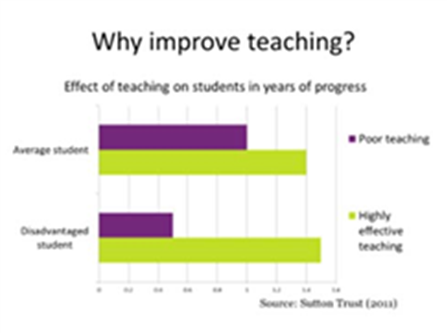 Impact: When we do address these barriers and in this way we will ensure that: All whole school strategies must be designed to impact on the provision and outcomes for PP studentsAny strategy must have a baseline measure in place before startingAll data collected, monitored and reported upon must be broken down in to PP and non PPAll opinions sought must be broken down in to PP and non PPAll staff know their PP students, their needs and have appropriate intervention in place6. Whole School ContextThe Academy serves an area of Liverpool where the level of social deprivation is in the 10% most deprived areas of the country.  The percentage of students who are identified as pupil premium is 62%.  We are committed to the development of all of students but our staff are fully aware that our drive, passion and commitment is to ensure that our PP students have the same academic and life experiences as any other student and they are no longer disadvantaged. This intent is built on the foundations of created by our vision for all students to achieve their Personal Best, our values and our unique, Joint Faith, Christian EthStudents in year 7 to 11 recorded as Ever 6 /FSM£935 Looked after children (CLA) this includes:Children who have ceased to be looked after by local authority in England and Wales because of adoption, A special guardianship order, A child arrangements order orA residence order                  £1,900 Service children, Ever 6 Service One of their parents is serving in the regular armed forcesThey have been registered as a ‘service child’ in the school census at any point since 2011One of their parents died while serving in the armed forces and the pupil receives a pension under the Armed Forces Compensation Scheme (AFCS) or the War Pensions Scheme (WPS) £300Summary informationSummary informationSummary informationSummary informationSummary informationSummary informationSchoolThe Academy of Saint Francis of AssisiThe Academy of Saint Francis of AssisiThe Academy of Saint Francis of AssisiThe Academy of Saint Francis of AssisiThe Academy of Saint Francis of AssisiAcademic Year2018/19Total PP budget£449,897Date of most recent PP ReviewMay 2018Total number of students532Number of students eligible for PP329Date of last external review of this strategySept2018PP September 2018PP September 2018Year 767/104 64%Year 864/112 57%Year 955/88 63%Year 1064/106 60%Year 1179/122 65%All Years329/532 62%By sub group7891011PP CohortHigher NANANA24%25%MiddleNANANA54%56%LowerNANANA17%15%No KS23.85%7.20%14.77%4.72%4.10%SEN37.50%32.43%22.73%20.75%19.51%Non SEN62.50%67.57%77.17%79.25%81.49%Male58.65%62.16%61.36%51.43%49.59%Female 41.35%37.84%38.64%48.57%50.41%Measure2017 students eligible for PP (ASN)2018 students eligible for PP (ASN)2018 NA Pupils not eligible for PP (National other)Progress 8 score average -0.66-1.030.1Attainment 8 score average 33.830.1149.8% achieving Basics (4+ in English and Maths)28%30%64%% achieving EBacc 1%1.3%28.2% Internal and external barriers to future attainment (for pupils eligible for PP) Internal and external barriers to future attainment (for pupils eligible for PP)A. Some disadvantaged students are at risk of either not fully accessing or fully embracing the wider cultural and literate curriculum offer and experiences in order to become super literate.B.Low levels of confidence and independence in some disadvantaged students, particularly around study can limit their progress. Complex external factors faced by disadvantaged students can limit progress made outside of school. C.The attendance of disadvantaged students lags behind that of non-disadvantaged students and the lifestyles of disadvantaged students can often fail to support the structure and norms of school life. The views of disadvantaged students are not always systematically analysed in order to provide for their specific needs and their progress and attainment is not always analysed independently. D.Disadvantaged student’s intentions and aspirations for the future can be limited, often through a lack of understanding or confidence. Disadvantaged white British boys can be apathetic and disadvantaged white British girls attendance is poor.  Social, emotional and mental health issues disproportionately affect disadvantaged students.  